1. Affecter une valeur à une expression :2. Factoriser, développer une expression 3. Résoudre une équation, une inéquationCalcul FormelPrise en mainCasioClass Pad 300? est la fonction définie sur R par .1. Déterminer l'image de  par la fonction .2. a. Développer  pour tout nombre  réel.    b. Factoriser  pour tout nombre  réel.3. a. Résoudre les équations  et .    b. Résoudre les inéquations .et  .? Menu Principale dans l’écran de démarrage.Touche Keyboard pour obtenir le clavier. Onglet mth puis onglet OPTN . L'instruction .. "with" permet d'attribuer une avec quelle valeur à . Lorsque l'onglet OPTN est actif le symbole est modifié.Saisir   La calculatrice n'effectue pas le calcul du carré. 
Pour terminer : Menu  Action puis Transformation et simplify .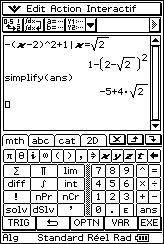 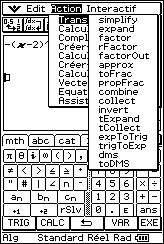 a. Développer une expressionMenu  Action puis Transformation et expand Saisir expand( ) puis EXE b. Factoriser une expression Menu  Action puis Transformation et factor Pour saisir à nouveau
   on peut utiliser les instructions Copier et Coller du menu Edit saisir : 
factor() puis EXE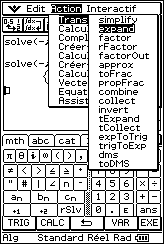 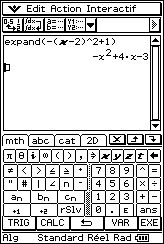 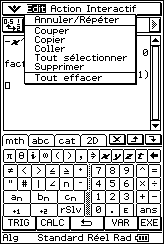 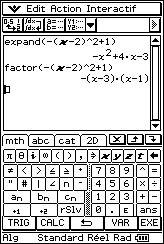 On utilise l'expression développée, plus rapide à saisir.a. Résoudre une équationMenu  Action puis Equations/inégalités et solveSaisir : solve() puis EXESaisir : solve() puis EXE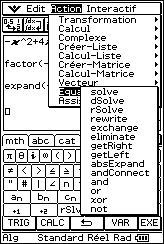 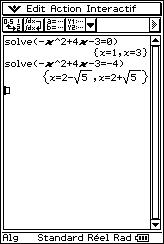 b. Résoudre une inéquationMenu  Action puis Equations/inégalités et solveSaisir : solve() puis EXESaisir : solve() puis EXEPour saisir > , touche Keyboard pour obtenir le clavier puis onglet mth et OPTN .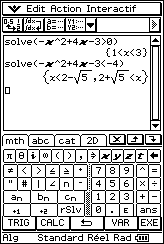 